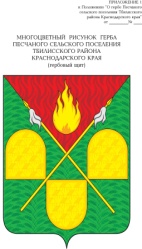 АДМИНИСТРАЦИЯ ПЕСЧАНОГО СЕЛЬСКОГО ПОСЕЛЕНИЯ ТБИЛИССКОГО РАЙОНАПОСТАНОВЛЕНИЕот «___» _____ 2020 года					                                     № __-р          х. ПесчаныйО создании мониторинговых групп  по контролю за соблюдением мер профилактики  распространения новой коронавирусной инфекции (COVID-19) на территории Песчаного сельского поселения Тбилисского районаВ целях предотвращения угрозы распространения на территории муниципального образования Тбилисский район новой коронавирусной инфекции (COVID-19), руководствуясь подпунктом «б» пункта 6 статьи 4.1 Федерального закона от 21 декабря 1994 года № 68-ФЗ «О защите населения и территорий от чрезвычайных ситуаций природного и техногенного характера», Федеральным законом от 30 марта 1999 года № 52-ФЗ «О санитарно-эпидемиологическом благополучии населения», постановлением Главного государственного санитарного врача Российской Федерации от 2 марта 2020 года № 5 «О дополнительных мерах по снижению рисков завоза и распространения новой коронавирусной инфекции (2019-nCoV)», постановлением главы администрации (губернатора) Краснодарского края  от 13 марта 2020 года № 129 «О введении режима повышенной готовности на территории Краснодарского края и мерах по предотвращению распространения новой коронавирусной инфекции (COVID-19)», распоряжением главы администрации (губернатора) Краснодарского края от 31 марта 2020 года № 74-р «О мерах по реализации постановления главы администрации (губернатора) Краснодарского края от 13 марта  2020 года  № 129 «О введении режима повышенной готовности на территории Краснодарского края и мерах по предотвращению распространения  новой коронавирусной инфекции (COVID-19)», постановлением Главного государственного санитарного врача Российской Федерации от 16 октября 2020 года № 31 «О дополнительных мерах по снижению рисков распространения COVID-19 в период сезонного подъема заболеваемости острыми респираторными вирусными инфекциями и гриппом», руководствуясь статьями  31, 58, 60 Устава муниципального образования Тбилисский район, п о с т а н о в л я ю:1. Создать в Песчаном сельском поселении Тбилисского района на период            с 16 ноября  2020 года по 31 декабря 2020 года мониторинговую группу по контролю за соблюдением мер профилактики распространения новой коронавирусной инфекции (COVID-19) на территории Песчаного сельского поселения и утвердить ее состав (прилагается).2. Утвердить график проведения рейдовых мероприятий на территорииПесчаного сельского поселения Тбилисского района (прилагается).3. Утвердить маршрут патрулирования мониторинговой группы по контролю за соблюдением мер профилактики распространения новой коронавирусной инфекции (COVID-19) на территории Песчаного сельского поселения  Тбилисского района.	4. Эксперту, специалисту администрации Песчаного сельского поселения Тбилисского района (Олехнович) разместить настоящее постановление на официальном сайте администрации Песчаного сельского поселения Тбилисского района в информационно-телекоммуникационной сети «Интернет». 6. Контроль за выполнением настоящего постановления оставляю за собой.	7. Постановление вступает в силу со дня его подписания.                                                                           ПРИЛОЖЕНИЕ 1                                                                          УТВЕРЖДЕНО                                                                      постановлением администрации                                                                     Песчаного сельского поселения                                                                        Тбилисского района                                                                     №___ от «___» ________2020 г.Состав мониторинговой группы  по контролю за соблюдением мер профилактики  распространения новой коронавирусной инфекции (COVID-19) на территории Песчаного сельского поселения Тбилисского районаИсполняющий обязанности главыПесчаного сельского поселения Тбилисского района                                                                      И.В. СелезнёвЭксперт, землеустроитель администрацииПесчаного сельского поселения Тбилисского района                                                                     Т.Н. ГустодымоваЭксперт, финансист администрацииПесчаного сельского поселенияТбилисского района                                                                     Н.А. БолдыреваЭксперт, специалист администрацииПесчаного сельского поселенияТбилисского района                                                                     В.А. ОлехновичСпециалист ВУС администрацииПесчаного сельского поселения Тбилисского района                                                                     Н.Н. СавченкоРуководитель МКУ «Учреждениепо хозяйственному обеспечению ОМСПесчаного сельского поселения Тбилисского района                                                                     Н.Н. МайстренкоДиректор МБУК «Песчаный КДЦ»                                           Л.С. БелаяКульторганизатор МБУК«Песчаный КДЦ»                                                                         Л.А. МакарчукРуководитель кружка МБУК«Песчаный КДЦ»                                                                         Л.М. КлочковаУУП ОМВД России по Тбилисскому району (по согласованию)                                   А.В. ГорлинИсполняющий обязанности главы Песчаного сельского поселенияТбилисского района                                                                          В.А. Олехнович                                                                          ПРИЛОЖЕНИЕ 2                                                                          УТВЕРЖДЕНО                                                                      постановлением администрации                                                                     Песчаного сельского поселения                                                                        Тбилисского района                                                                     №___ от «___» ________2020 г.График рейдовых мероприятий по контролю за соблюдением мер профилактики  распространения новой коронавирусной инфекции (COVID-19) на территории Песчаного сельского поселения Тбилисского районаИсполняющий обязанности главы Песчаного сельского поселенияТбилисского района                                                                              В.А. Олехнович                                                                          ПРИЛОЖЕНИЕ 3                                                                          УТВЕРЖДЕНО                                                                      постановлением администрации                                                                     Песчаного сельского поселения                                                                        Тбилисского района                                                                     №___ от «___» ________2020 г.Маршрут патрулирования мониторинговой группы по контролю за соблюдением мер профилактики распространения новой коронавирусной инфекции (COVID-19) на территории Песчаного сельского поселения  Тбилисского районаПосещение парка х. Песчаный, ул. Первомайская; сквера «Юбилейный», х. Песчаный, ул. Горького; детской спортивно-игровой площадки             х. Песчаный, ул. Красная, 7А; спортивно-игровой площадки, х. Веревкин, ул. Центральная, напротив дома №3; спортивно-игровой площадки,         х. Староармянский, ул. Красная, 12.  Посещение магазинов: магазин ПО «Коммерческий центр», магазин №9, х. Песчаный, ул. Гагарина, 30; магазин ПО «Коммерческий центр», магазин №10, х. Песчаный, ул. Первомайская, 74; магазин ПО «Коммерческий центр», магазин №11, х. Песчаный, ул. Красная, 16; магазин ПО «Коммерческий центр», магазин №12, х. Веревкин, ул. Клубная, 19; магазин «Диана», х. Староармянский, ул. Красная, 26; магазин «Анастасия», х. Староармянский, ул. Красная, 28; магазин «Березка», х. Песчаный, ул. Красная, 9; магазин «Маяк», ул. Красная, 14; магазин «Фортуна», х. Песчаный, ул. Красная, 14Б; магазин ИП Дорохова А.П., х. Веревкин, ул. Красная, 29. Посещение лиц, находящихся в режиме самоизоляции, согласно спискам, предоставляемых Роспотребнадзором.Исполняющий обязанности главы Песчаного сельского поселенияТбилисского района                                                                              В.А. ОлехновичЛИСТ СОГЛАСОВАНИЯпроекта распоряжения  администрации Песчаного сельскогопоселения Тбилисского районаот «__»  ноября 2020 года № ____«О создании мониторинговых групп  по контролю за соблюдением мер профилактики  распространения новой коронавирусной инфекции (COVID-19) на территории Песчаного сельского поселения Тбилисского района»Проект подготовлен  и внесен:Эксперт, специалист администрацииПесчаного сельского поселенияТбилисского района                                                                  В.А. ОлехновичПроект согласован:Исполняющий обязанности главыПесчаного сельского поселенияТбилисского района		                                                   И.В. СелезнёвРуководитель МКУ «Учреждениепо хозяйственному обеспечениюдеятельности органов местногосамоуправления Песчаногосельского поселенияТбилисского района»                                                                 Н.Н. МайстренкоСпециалист ВУС администрацииПесчаного сельского поселенияТбилисского района                                                                    Н.Н. СавченкоЭксперт, землеустроитель администрацииПесчаного сельского поселения Тбилисского района                                                                    Т.Н. ГустодымоваЭксперт, финансист администрацииПесчаного сельского поселенияТбилисского района                                                                     Н.А. БолдыреваДиректор МБУК «Песчаный КДЦ»                                           Л.С. БелаяКульторганизатор МБУК «Песчаный КДЦ»                             Л.А. МакарчукРуководитель кружка МБУК «Песчаный КДЦ»                       Л.М. КлочковаУУП ОМВД России по Тбилисскому району (по согласованию)                                   А.В. ГорлинИсполняющий обязанности главы Песчаного сельского поселенияТбилисского района                                                                               В.А. Олехнович Исполняющий обязанности главы Песчаного сельского поселения Тбилисского района В.А. Олехнович№ п/пДата дежурстваВремя дежурстваФИО контактный телефон18.11.202020.11.202025.11.2020с 09.00 час.до 16.00 час.сотрудник ОМВДХКО (по согласованию)Савченко Н.Н.сотрудник ОМВДХКО (по согласованию)Майстренко Н.Н. сотрудник  ОМВДХКО (по согласованию)Густодымова Т.Н.89183870646898852833358918956322827.11.202002.12.202004.12.2020сотрудник  ОМВДХКО (по согласованию)Болдырева  Н.А.сотрудник  ОМВДХКО (по согласованию)Олехнович В.А.Сотрудник ОМВДХКО (по согласованию)891826753718989858022409.12.2020Савченко Н.Н.Сотрудник ОМВДХКО (по согласованию)8918387064611.12.202016.12.2020Селезнёв И.В.Сотрудник ОМВДХКО (по согласованию)Акулова М.А.Сотрудник ОМВДХКО (по согласованию)Густодымова Т.Н.891803318188918685100689189563228